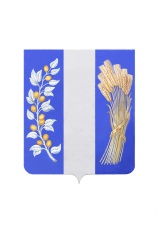 СОВЕТ ДЕПУТАТОВ МУНИЦИПАЛЬНОГО ОБРАЗОВАНИЯ«БИЧУРСКИЙ РАЙОН» РЕСПУБЛИКИ БУРЯТИЯБУРЯАД УЛАСАЙ «БЭШҮҮРЭЙ АЙМАГ» ГЭҺЭН НЮТАГАЙ ЗАСАГАЙ БАЙГУУЛАМЖЫН ҺУНГАМАЛНУУДАЙ ЗҮБЛЭЛРЕШЕНИЕ от «27» декабря 2023 года                                                                              № 34О повестке шестой очередной сессии Совета депутатовмуниципального образования «Бичурский район» Республики Бурятия            Рассмотрев проект повестки шестой очередной сессии Совета депутатов муниципального образования «Бичурский район» РБ, Совет депутатов муниципального образования «Бичурский район» РБ р е ш и л:1. Утвердить повестку шестой очередной сессии Совета депутатов муниципального образования «Бичурский район» РБ.2. Настоящее решение вступает в законную силу с момента его подписания.            Председатель Совета депутатов            МО «Бичурский район» РБ                                                                                     Н.Т. Чекин